BON DE COMMANDE FRUIT DOMSEMAINE 13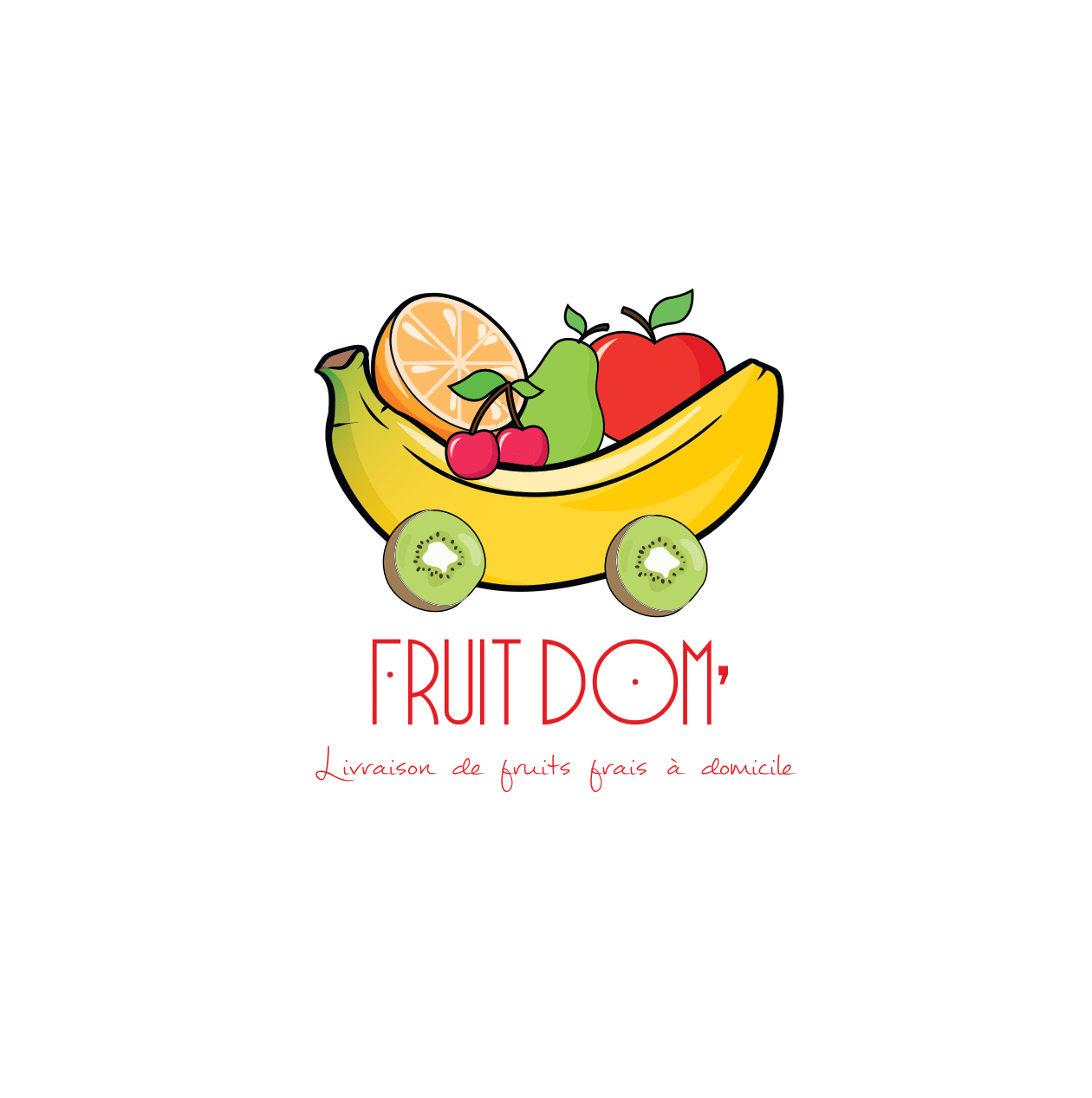 Nom et Prénom :Adresse :Ville :Téléphone :Heure de livraison : Fin de matinée (11h-13h) (si possible)Début après midi (14h-16h)Après midi (16h-18h)Les poids peuvent légèrement varier. Ce bon de commande vous permettra d’avoir un ordre d’idée. Le prix final vous sera communiqué le samedi matin par SMS.   Minimum de commande: 15€ (hors frais de transport)   Fin de prise de commande le Jeudi midi                * Frais de livraison : Varie selon les villes (entre 2€ et 10€) n’hésitez pas à nous poser la question sur Facebook, mail ou même par sms Merciiiiii à vous L’équipe FRUIT DOM’07.49.87.71.93fruitdomicile@gmail.comCommentaires : PROMO DE LA SEMAINE(SELON ARRIVAGE)CITRON JAUNE : 6 PIÈCES POUR 2€CITRON VERT : 4 PIÈCES POUR 3€COURGETTE : 2 KG POUR 4€MANGUE : 3 PIÈCES POUR 4€CLÉMENTINE : 2 KG POUR 5€ MELON PETIT : 2 PIÈCES POUR 5€KIWI VERT : 10 PIÈCES POUR 2€KIWI JAUNE  : 4 PIÈCES POUR 3€PAMPLEMOUSSE : 5 PIÈCES POUR 2.00€CONCOMBRE : 2 PIÈCES POUR 2€FRUIT DE LA PASSION : 5 PIÈCES POUR 3.00€ORANGE A JUS : 2 KG POUR 2.50€ORANGE TABLE: 2 KG POUR 3€SALADES: 2 PIÈCES POUR 2€ARTICHAUT : 4 PIÈCES POUR 2€AVOCAT PETIT : 8 PIÈCES POUR 2€PDT AGATA : 3 KG POUR 2€                              HERBES DIVERSE : 1€/BOTTEORIGINEDESCRIPTIONQUANTITÉPIÈCE/KG/BARQUETTEPRIX *COMMENTAIRESLÉGUMES FRANCEPDT MONALISAKG1€/KGFRANCEPDT CHARLOTTEKG1.50€/KGFRANCEPDT AGATA KG1€/KGFRANCEPDT AGATA 3KGLOT2€/LOTFRANCESAC POMME DE TERRE 5KGPIÈCE3.99€/PIECEFRANCEOIGNON JAUNEKG1.20€/KGFRANCEOIGNON ROUGESKG1.80€/KGFRANCEOIGNON BOTTESKG1.50€/KGFRANCEÉCHALOTEKG3.95€/KGFRANCEAIL ROSEKG6.95€/KGFRANCECAROTTES VRACKG1.60€/KGFRANCECAROTTES BOTTESPIÈCE2.50€/KGFRANCEPOIREAUXKG2.95€/KGFRANCECHOUX FLEURPIÈCE2€ITALIE COURGETTEKG2.50€/KGITALIECOURGETTE2KG4.00€/LOTESPAGNEAUBERGINEKG2.50€/KGPOIVRON ROUGEKG1.99€/KGPOIVRON VERT KG1.99€/KGESPAGNEBROCOLIKG2,50€/KGFRANCE ENDIVETTEKG2.50€/KGFRANCEENDIVESKG2.20€/KGFRANCECÉLERI BRANCHEKG2.95€/KGFRANCEFRANCENAVETSKG2.95€/KGFRANCEEPINARDKG2.95€/KGESPAGNEPATATES DOUCESKG2.95€/KGFRANCECHAMPIGNON BLANCKG2.95€/KGFRANCECHAMPIGNON BRUNKG3.99€/KGFRANCEBETTERAVE CUITEKG2.95€/KGFRANCEBUTTERNUTKG1.80€/KGESPAGNETOMATE KG1.95€/KGFRANCE HARICOT VERTKGSELON ARRIVAGESELON ARRIVAGETOMATE CERISEKG3,95€/KGFRANCECONCOMBREPIÈCE1.20€/PIECEFRANCECONCOMBRE2 PIÈCES2.00€/LOTSELON ARRIVAGEARTICHAUT4 PIÈCES2€SALADEFRANCE SCAROLE FRISEEPIÈCE 2.95€/PIECEFRANCEFEUILLE DE CHÊNESPIÈCE1.20€/PIECEFRANCEBATAVIAPIÈCE1.20€/PIECEFRANCEBATAVIA2 PIÈCES2.00€/LOTREUNIONFEUILLE DE CHÊNES2 PIÈCES2,00€/LOTFRUITSFRANCE POMME ROYAL GALAKG1.95€/KGFRANCEPOMME GOLDENKG1.95€/KGFRANCEPOMME CHANTECLERCKG2.20€/KGFRANCE POMME CHANTECLERC2 KG4.00€/KGFRANCEPOMME PINK LADY FRANCEKG3.95€/KGORANGE SANGUINE KG2.50€/KGESPAGNEORANGE TABLEKG1.90€/KGESPAGNE ORANGE TABLE 2 KG3,00€ESPAGNEORANGE A JUSKG     1.50€/KGESPAGNEORANGE A JUS2 KG2.50€/LOTREUNIONFRUIT DE LA PASSION5 PIÈCES3,00€/LOTANTILLEBANANEKG1.95€/KGESPAGNECITRON JAUNE6 PIÈCES2,00€/LOTBRÉSILCITRON VERT4 PIÈCES3.00€/LOTFRANCEPOIRE CONFÉRENCEKG2.40€/KGFRANCEPOIRE WILLIAMSKG2.95€/KGFRANCEPOIRE CRASSANE KG2.95€/KGAVOCAT GROS4 PIÈCES2,50€ LOTAVOCAT PETIT 8 PIÈCES2€BRÉSILMANGUE3 PIÈCES3,50€ LOTBRÉSIL MANGUE1 PIÈCE1,50€/PIÈCECOSTA RICA   ANANAS PIÈCE2,50€/PIÈCESELON ARRIVAGEITALIECLÉMENTINE  2 KG5,00€/LOTITALIECLÉMENTINE 1KG2,95€/KGFLORIDEKIWI VERT10 PIÈCES2,00€/LOTFLORIDEPAMPLEMOUSSE5 PIÈCES2,00€/LOTFRANCE FRAISE GARIGUETTE250G3,50€/PESPAGNE FRAISEKG5,95/KGFRAMBOISE250G1,95€/PMYRTILLE250G1,95€/PMAROC MELON PETITPIÈCE2,95€/PMAROC MELON PETIT2 PIÈCES5€/LOTFRANCE HERBES DIVERSESBOTTE1€/BOTTETOTAL